易考通下载及在线考试操作指南
含鹰眼监控版一、考试要求1、电脑配置：CPU：intel i3或以上内存：4G  或以上磁盘：程序安装所在磁盘不小于2GB空间  摄像头：具有usb连接的摄像头 （笔记本自带摄像头即可），像素建议超过30万请使用windows（win7、8、10）操作系统的电脑参加考试。说明：不建议使用苹果笔记本安装windows使用2、网速：20MB/s以上3、考试过程中人脸正面务必全程、全部处于摄像头画面中心位置。4、本人参加考试；摄像头内不得出现其他人，手机，资料等与考试无关的东西；中途不得离开摄像头。5、考试仅有一次机会，请安排好时间再开始考试。6、考试过程中应光线适中，不要在逆光环境下进行，以免无法识别人脸图像。7、考试用的电脑系统时间必须为标准北京时间，请提前校准。8、请通过操作指南和系统公告中提供的链接下载正确考试客户端，禁止自行在浏览器搜索下载盗版客户端，由此导致无法正常参加考试的，责任由考生本人承担。9、必须在规定时间内参加并完成考前模拟测试，熟悉考试流程，提前做好软硬件、网络环境的考试准备。凡因未参加考试环境测试，致使无法进行正式考试的，责任由考生本人承担。二、客户端安装步骤1、首次进入考试点击“下载客户端”下载客户端安装包，客户端下载地址：http://otsclient.chinaedu.net/OTSClient/download.html?tenant=xwhjsfxy ，下载地址一、或下载地址二自选。请直接在浏览器地址栏复制完整链接并按回车搜索，禁止在百度搜索框内复制搜索，操作如图所示：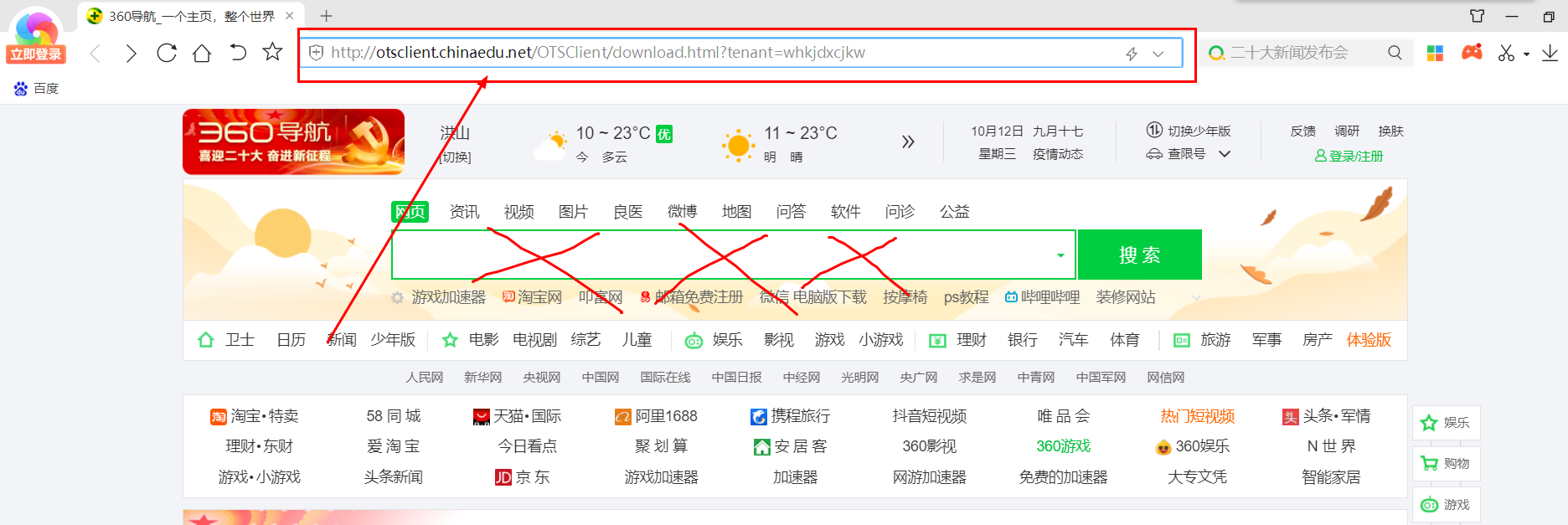 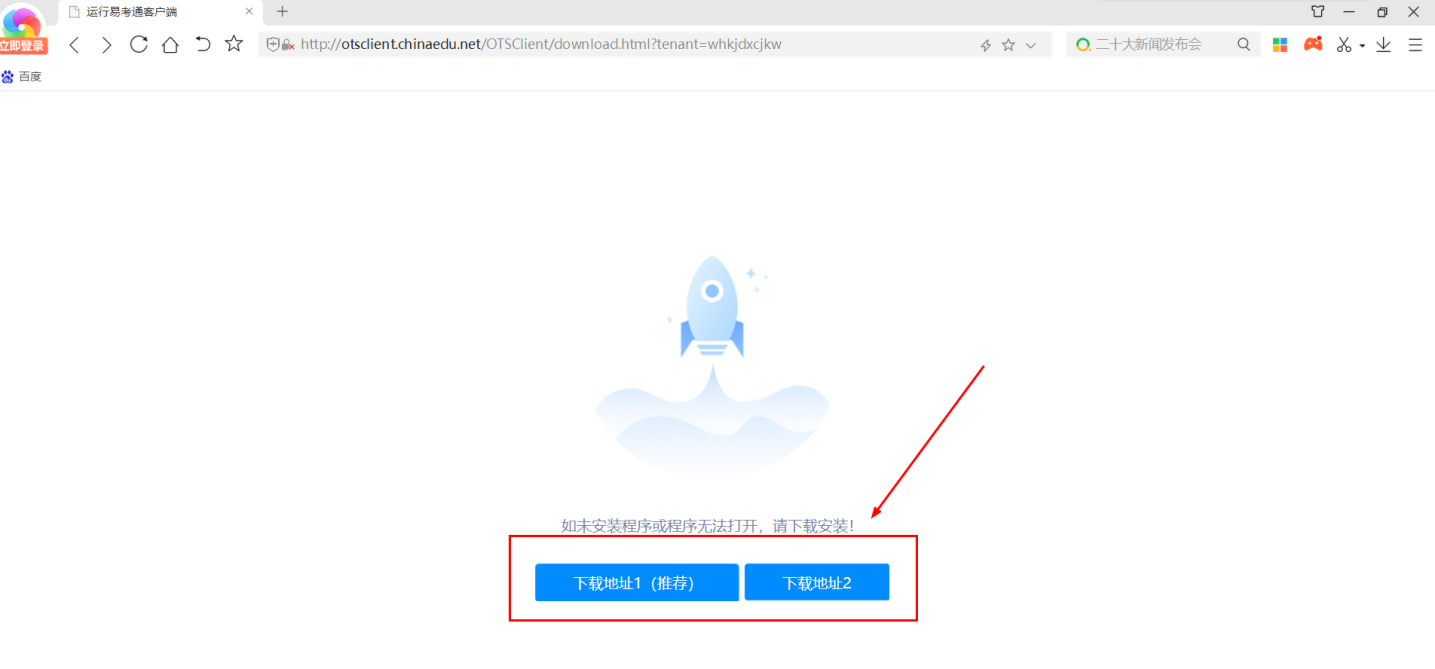 2、安装前请关闭电脑中正在运行安全软件（360安全卫士、QQ管家、杀毒软件等）以免客户端部分组件被安全软件拦截导致安装失败，然后点击“易考通客户端安装包”运行进行安装。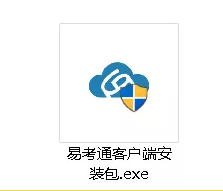 3、安装过程中出现如下提示，请点击“更多信息”后，点击“仍要运行”。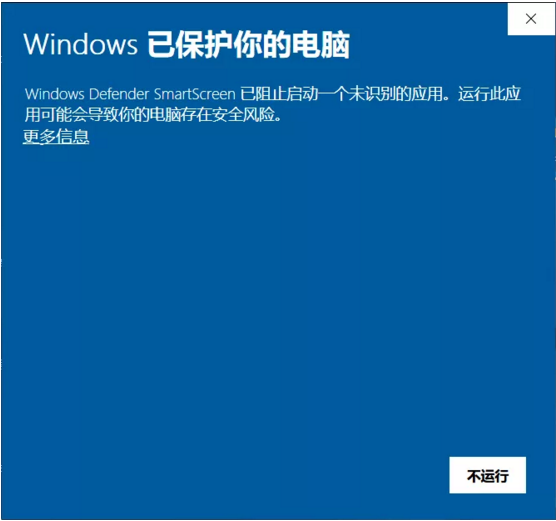 4、如遇如下提示，请点击“是”。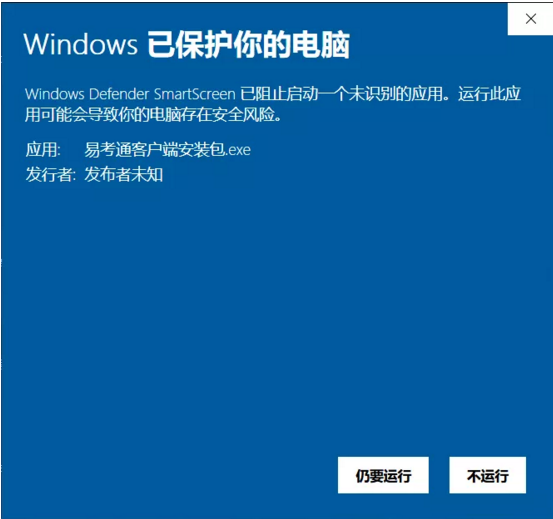 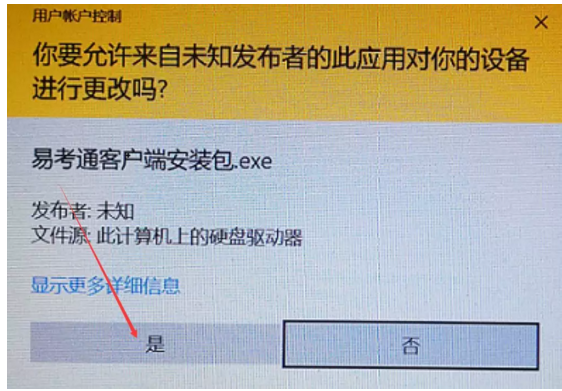 5、点击“一键安装”。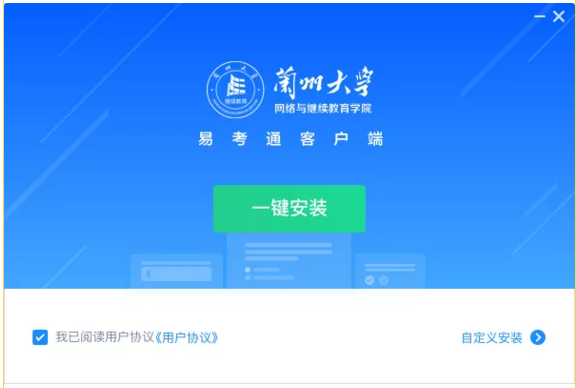 6、安装完成。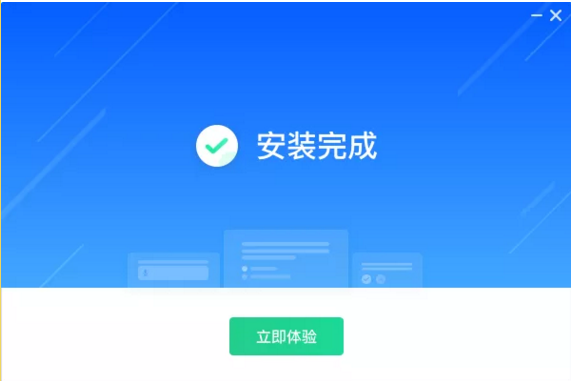 三、进入考试
1、电脑桌面找到下载完成的易考通客户端，点击进入，选择对应的考试院校，以“武汉科技大学为例”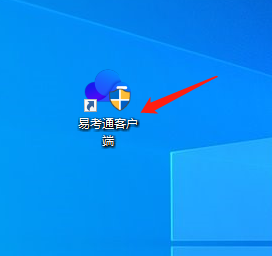 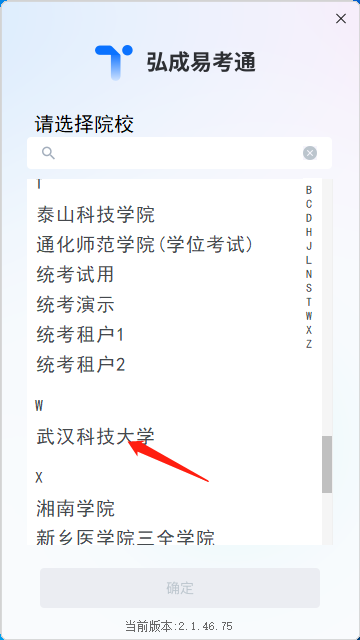 2、客户端安装完成后，在进入客户端考试。程序自动检测异常时，请按提示异常处理方法解决后点击“重新启动”。检测正常后则进入考试验证界面。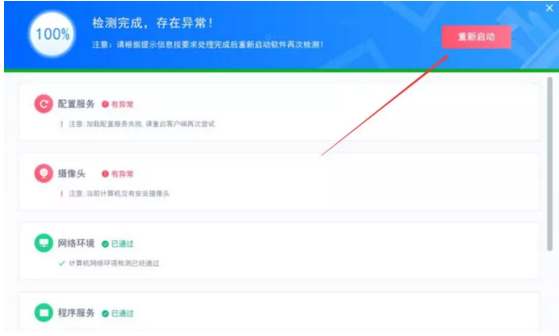 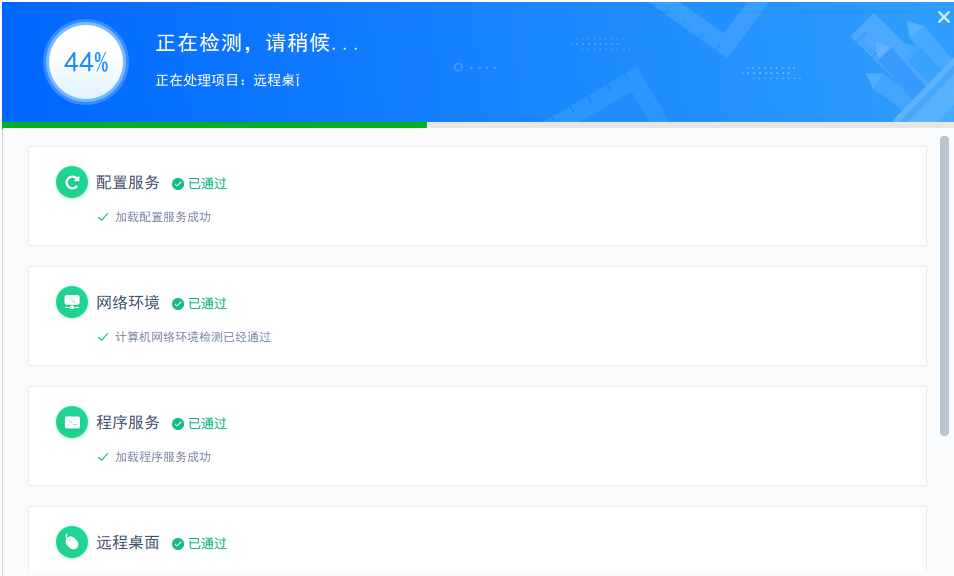 环境检测完毕，进入登录页面，输入自己学位外语报名所用的用户名和密码（如忘记，可在学位外语考试平台使用手机号进行找回，网址：https://afdt.chinaedu.net/cedu-oue/#/login?tenant=whkjdxcjkw登录后，请务必确认一下屏幕左上方的姓名，身份证号和照片是否正确。进入考试列表界面，在进行中的考试中，找到对应的考试活动，先连接鹰眼，弹出鹰眼二维码，请同学们用微信扫码，手机直接进入鹰眼监控页面，鹰眼登录成功后，继续点击去考试，进入考试环境验证页面。注意：鹰眼系统最早只能在模拟测试前、正式考试前30分钟进入，平时无法登录，会提示“暂无房间”。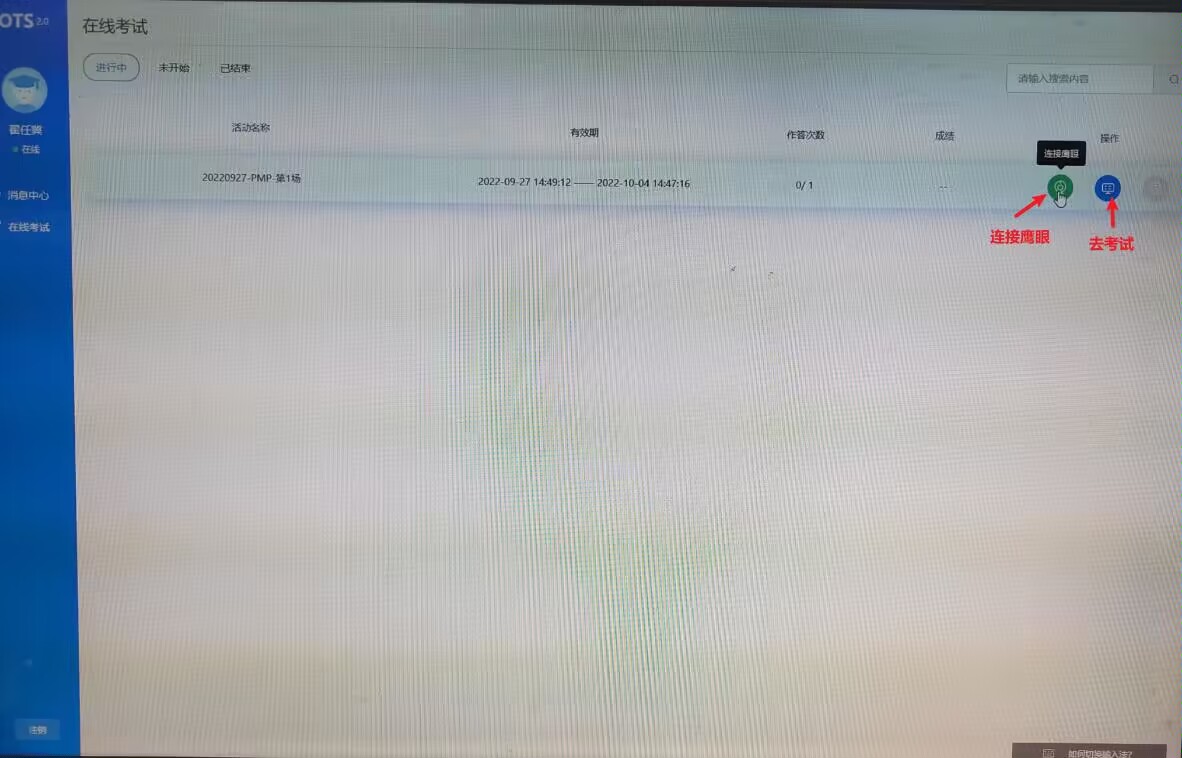 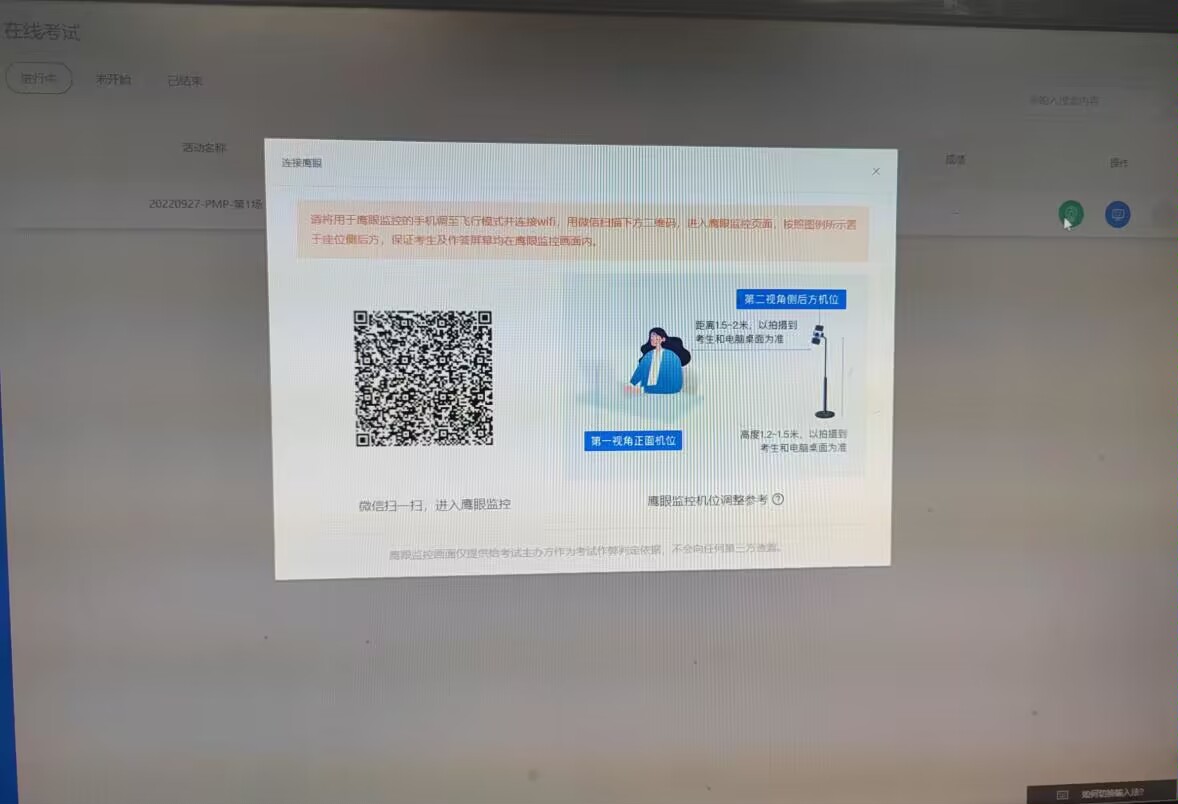 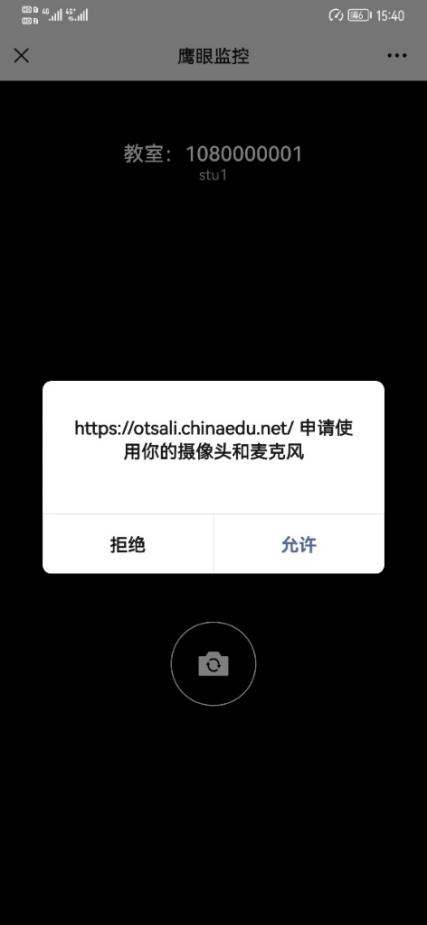 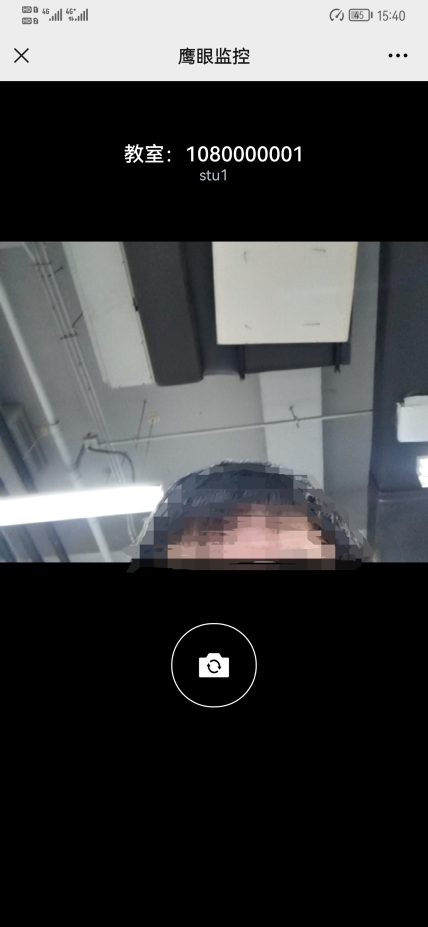 微信弹出需要使用摄像头以及麦克风权限的提示，请允许，否则不能正常进行视频拍摄，按要求进行摆放手机。5、进入考试环境开始考试前有3个小题的环境检验测试题，全部测试完成就可以开始正式考试。（环境测试，非正式考试！）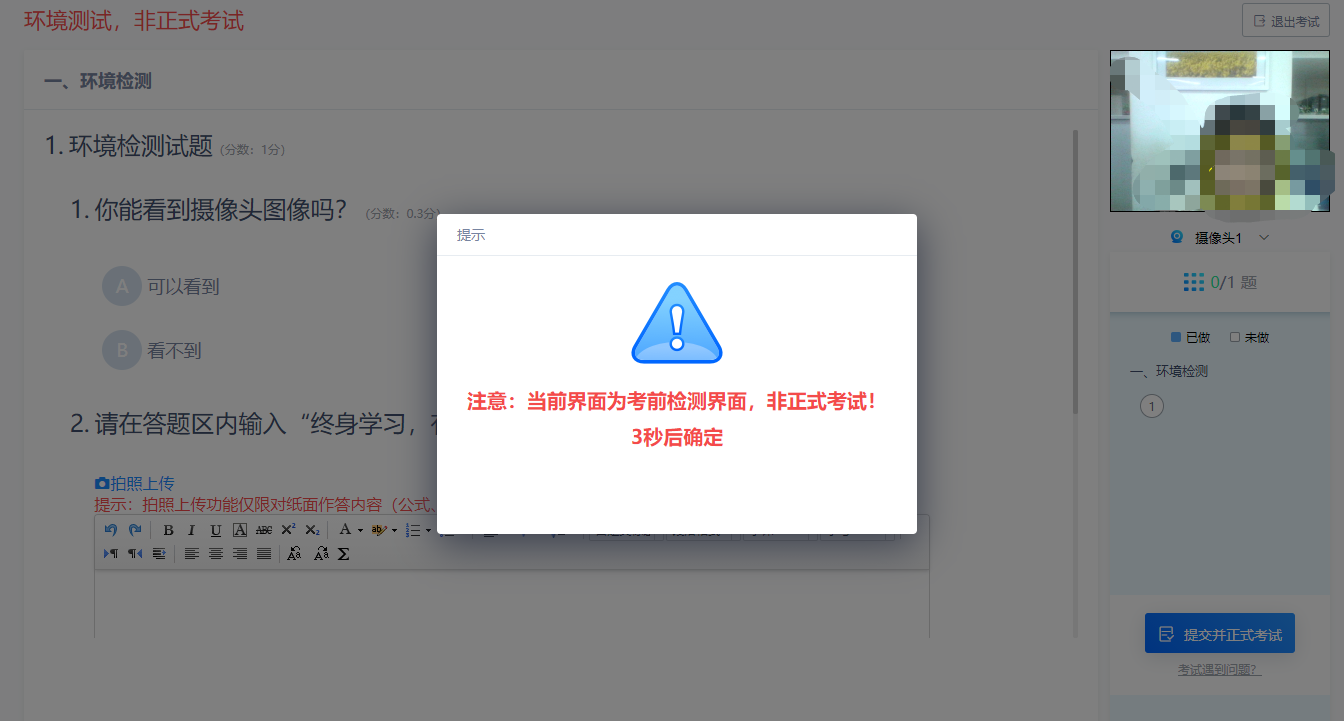 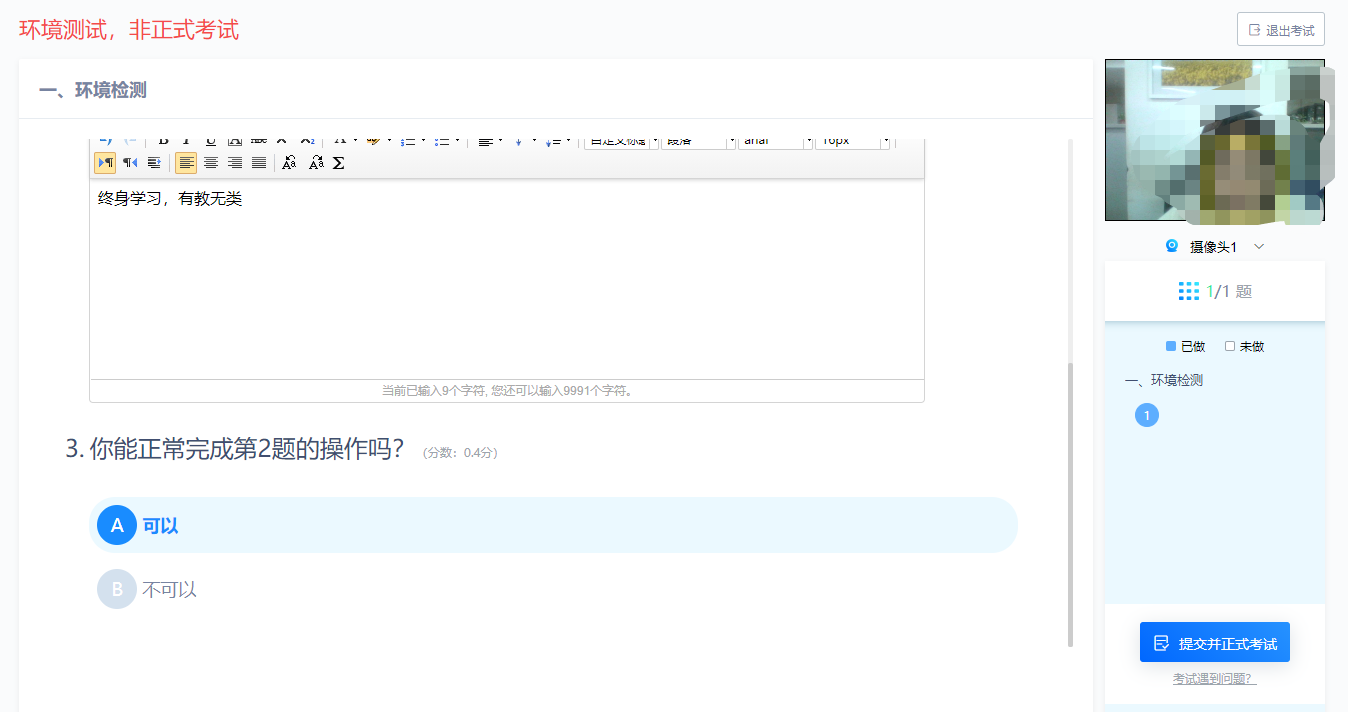 6、点击“提交并正式考试”后，需进行考前人脸识别检测，如图2.16-8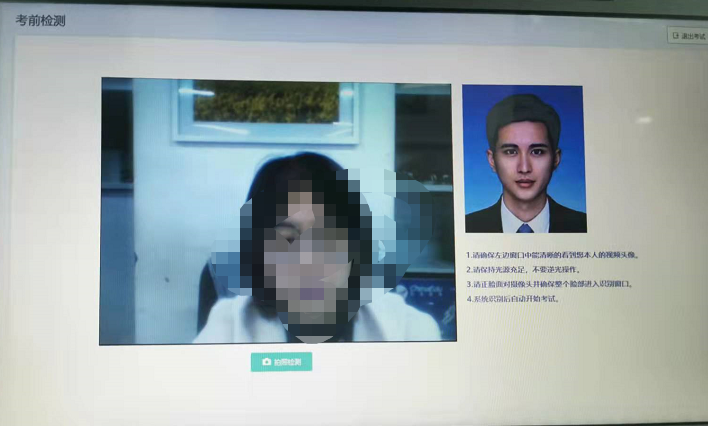 图2.16-87、人脸拍照检测合格后，进入考试界面，如图2.16-9图2.16-9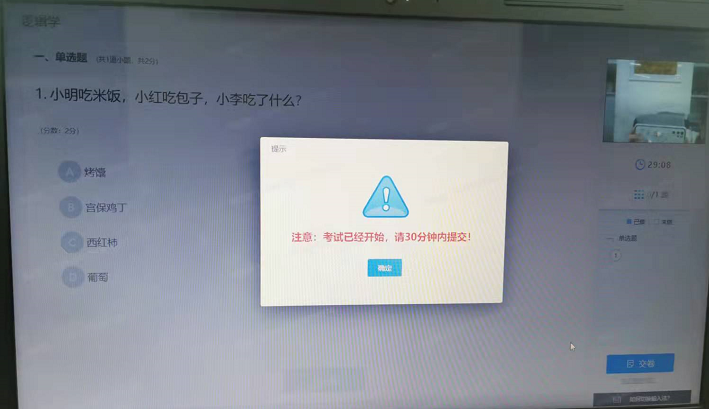 8、答完考卷进行检查，检查完毕后点击【交卷】按钮，提示交卷后不能对考试进行修改的提示，提如图2.16-10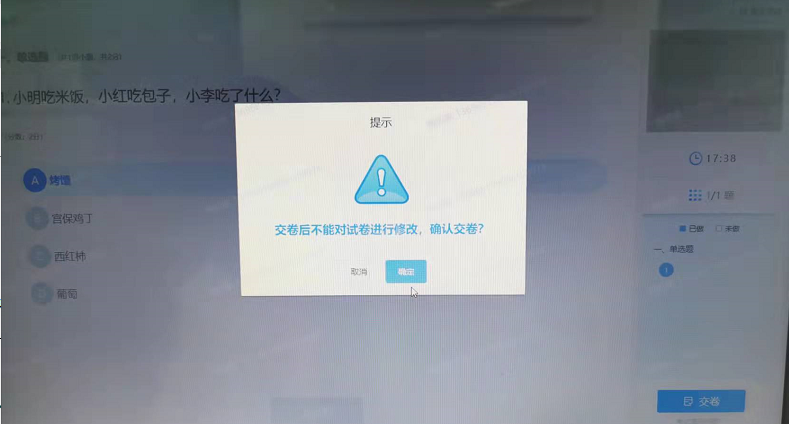 图2.16-109、确认交卷后，进行交卷后人脸拍照识别检验，如图2.16-11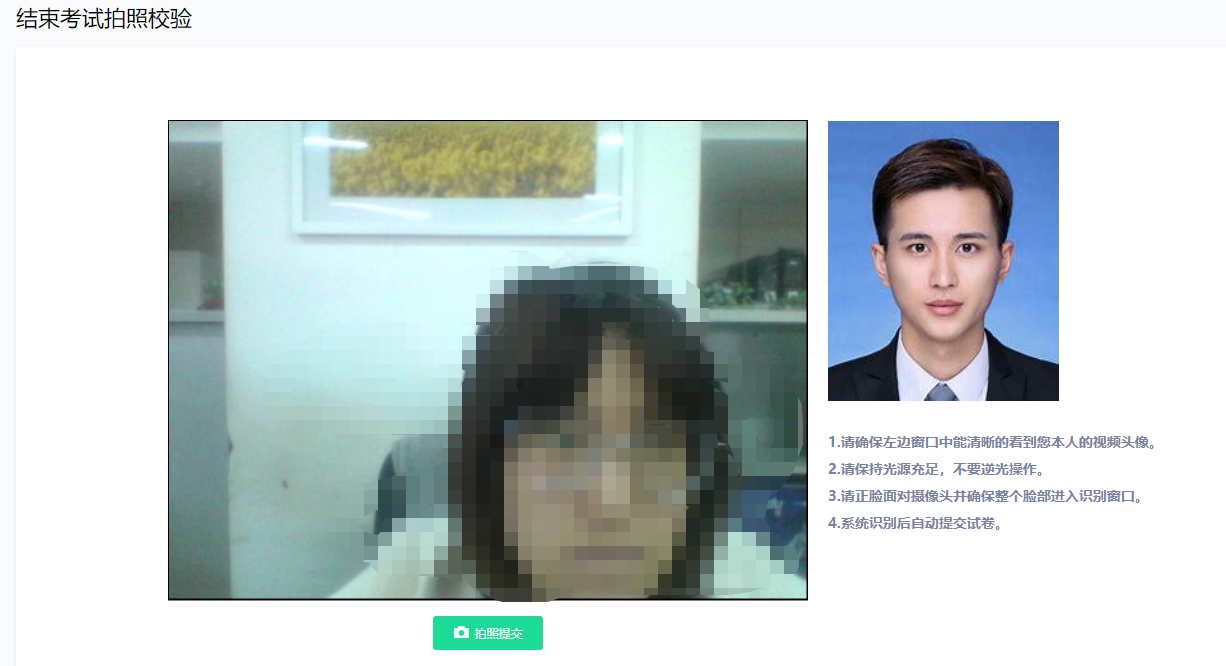 图2.16-1210、拍照核验成功后，系统提示“试卷提交成功”，点击【确定按钮】如图2.16-13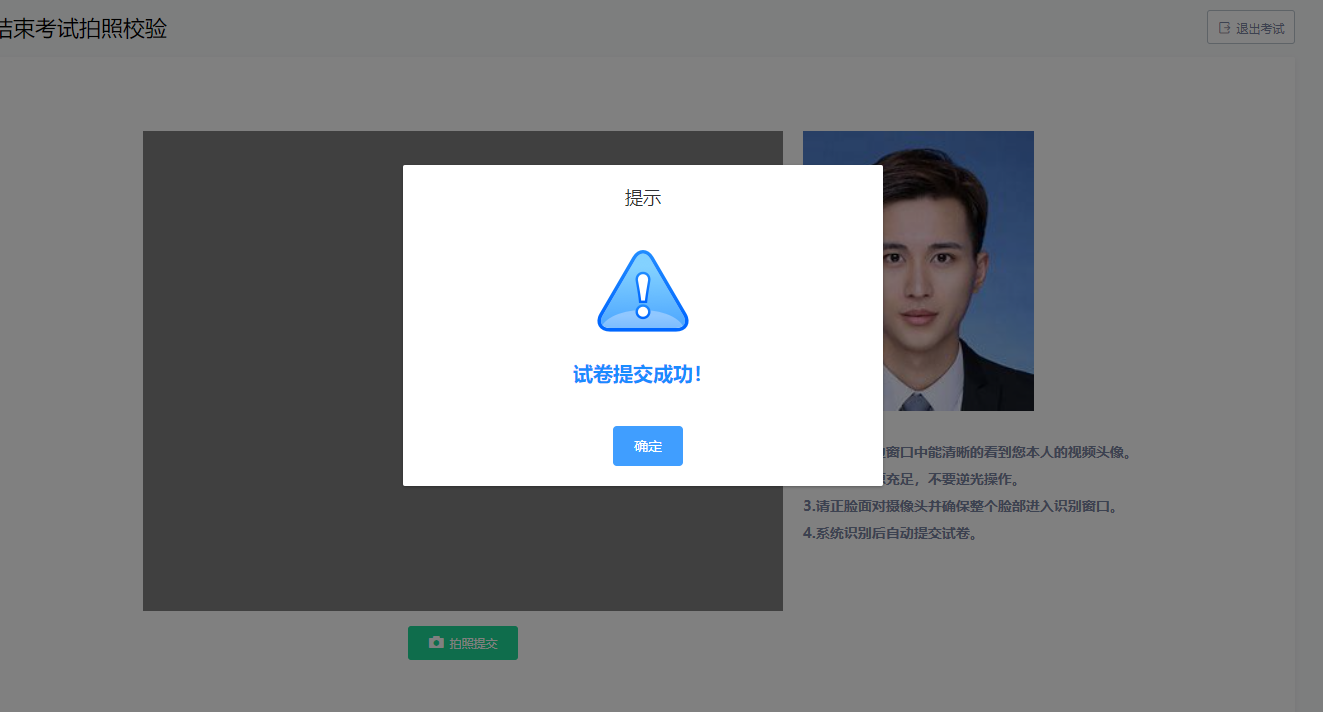 图2.16-13四、常见问题处理方法考前篇
关于考试客户端1、在线考试客户端仅支持在windows操作系统（win7、8、10）下运行。也就是说XP系统不能很好的支持我们的考试系统。2、首次进入考试环境时，请根据系统提示下载并安装考试客户端程序。3、每次批次考试只有一次机会，考试过程中如遇停电、断网可以在考试规定时间内更换终端继续考试。关于鹰眼鹰眼监控系统学生端使用准备额外一部手机（根据考试是否有必须拍照上传的需求-若有则必须额外准备一部，如没有可选择性准备以免使用鹰眼手机出现问题时备用）。鹰眼监控系统配合在线考试系统（OTS）使用时，因为OTS需要使用手机拍照上传答案。所以需要准备另一部手来进行监控工作。——本次学位英语、学位课程考试仅需准备一部手机用于监控即可。三脚架（可选）。需要按照学校要求摆放监控手机，调整拍摄角度，使用三脚架最优，也可使用其他工具固定监控手机即可。监控手机充电器（可选）。因为考试时间较长，全程监控拍照，需要消耗大量手机电量，所以推荐为手机直接连接充电线，保证考试过程中可以正常使用。关于“双机位”摄像头1、电脑摄像头学生考试使用的电脑必须安装摄像头，以保证考试期间正面监控。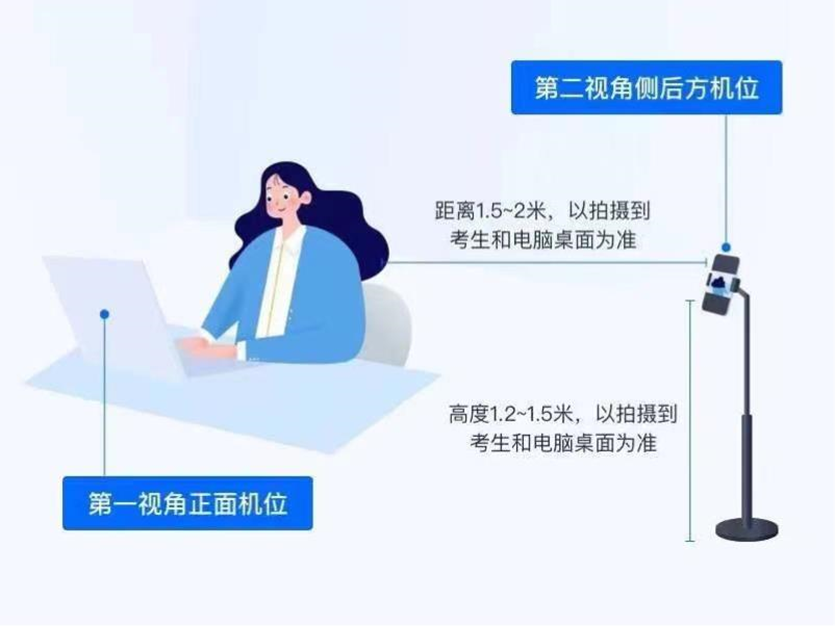 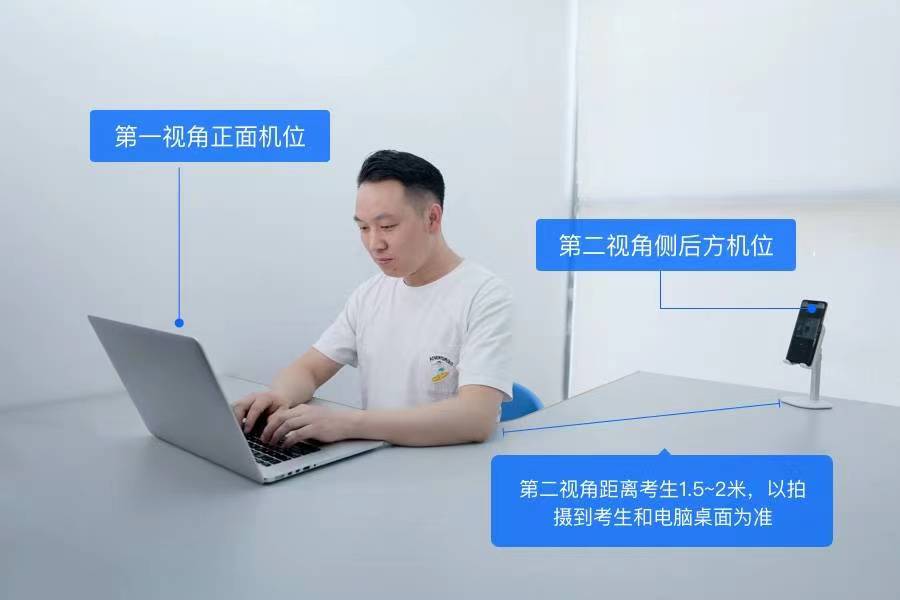 手机鹰眼摄像头需要放到侧后方45度角，应确保考试电脑屏幕、键盘、全身（注意手和键盘不要被身体遮挡）和桌面可见。参考示例如下：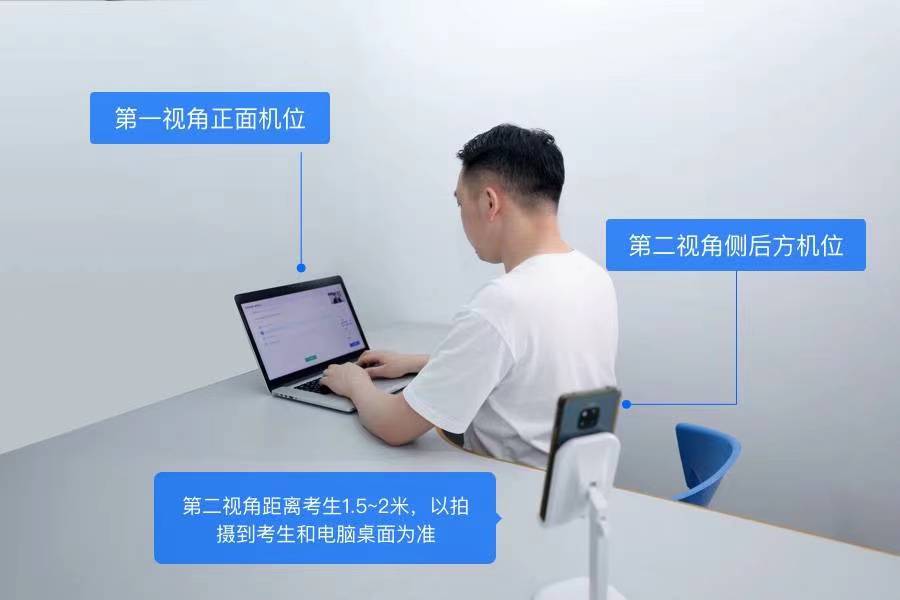 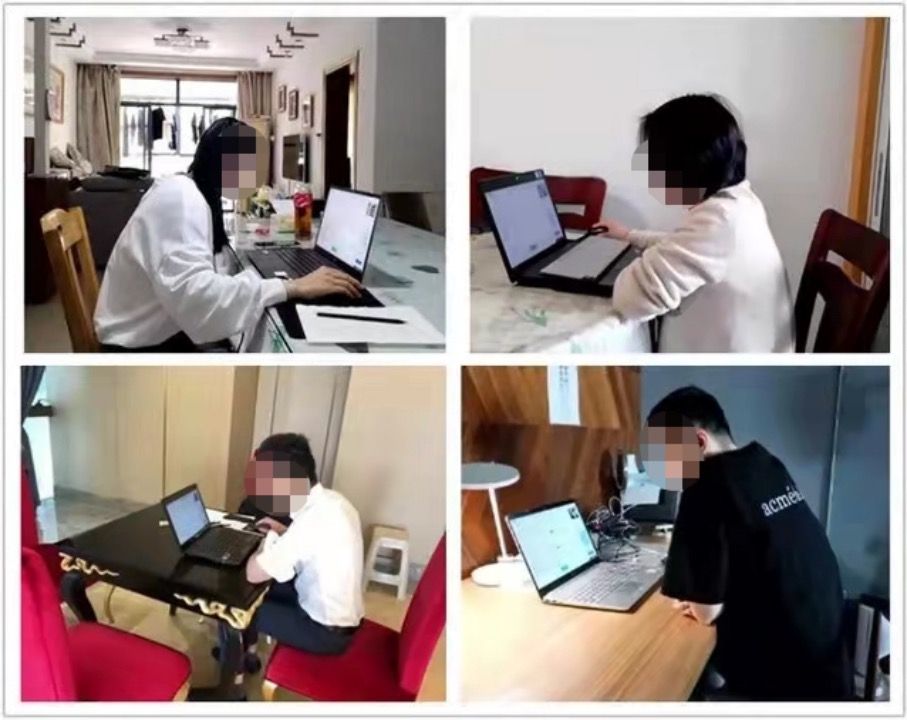 安装篇运行安装程序时，如果提示需要安装.Net Framework 4.0，则可自行百度搜索Framework 4.0下载安装后再运行易考通的安装程序。Framework 4.0下载地址：http://otsclient.chinaedu.net/setup/runtime/dotNetFx40.exeFramework 4.5下载地址：http://otsclient.chinaedu.net/setup/runtime/dotNetFx45.exe2、安装程序前，建议退出360安全卫士、360杀毒软件、电脑管家、金山毒霸、诺顿杀毒等安全类软件，微信、QQ、淘宝等即时通类软件、浏览器软件等，以避免软件后台冲突，发生不必要的情况：如死机、卡顿、作弊报警等。3、安装过程中任何对软件安装的提示都务必选择允许。4、考试过程中，必须确保考试期间网络通畅和设备电力供应。5、考试过程系统自动调用摄像头抓拍进行监控，请注意着装仪表。考试篇1、系统提示找不到摄像头    系统禁止使用各类虚拟摄像头、手机摄像头，建议使用独立的USB摄像头或在有摄像头的笔记本上进行考试。2、人脸识别不通过    客观原因造成平台内照片与当前本人相貌差异较大造成识别不通过的，可以在如下界面中点击“确定是我本人”开始考试。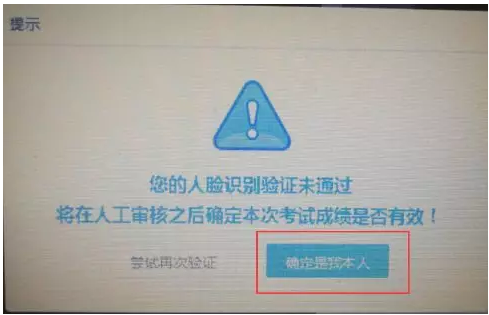 3、简答题无法输入a. 鼠标点击一下题目下方的空白答题区域。b. 如果任何字符都不能输入，则尝试退出考试重新进一次。c. 如果能输入字母，不能输入汉字，请在右下角如图示位置切换输入法或切换中英文后再次输入：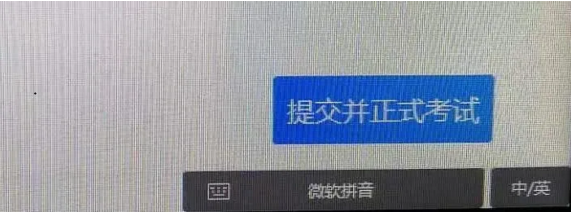 4、计算题无法输入公式、图表a. 白纸上作答，然后拍成图片。b. 点击作答区下方“拍照上传”会在窗口弹窗二维码，请按照二维码下方提示进行操作将图片上传至电脑；压缩图片大小在1M以内。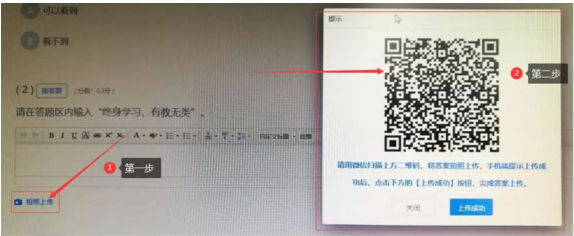 5、进入系统拍照之后就退出了，考试变为已完成状态a. 因为学生之前进入过该考试，且已经开始倒计时，中途退出了。再次进入考试时，已经超时，只能考试提交。b. 注意：人脸识别通过之后，系统则判定为考试开始，并进行倒计时。务必在规定时间内进行答题。中途退出，计时不停止。6、出现网络异常a. 若点击“确定”可以进行下一步操作，则继续做题。b. 如果一直提醒，将网线拔掉重新插入重新连接wifi，想办法重启路由器 。c. 连接手机热点继续考试，手机热点如何连接自行百度。d. 担心wifi中途出现问题，登录考试客户端前先连接手机热点再考试。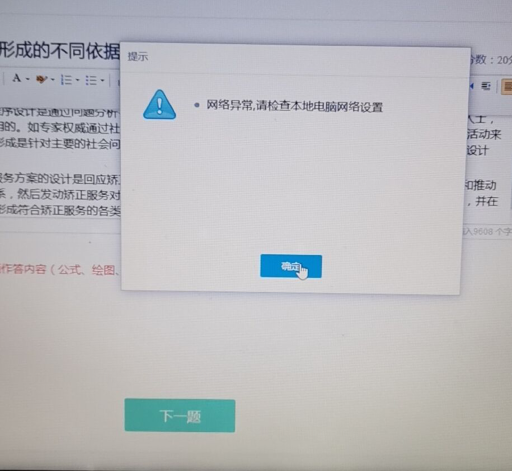 出现摄像头设备丢失或无画面错误提示：摄像头设备丢失错误提示：计算机中不存在摄像头设备台式电脑的摄像头插头拔掉重新插上；笔记本电脑退出考试客户端重启，Alt+F4退出考试程序。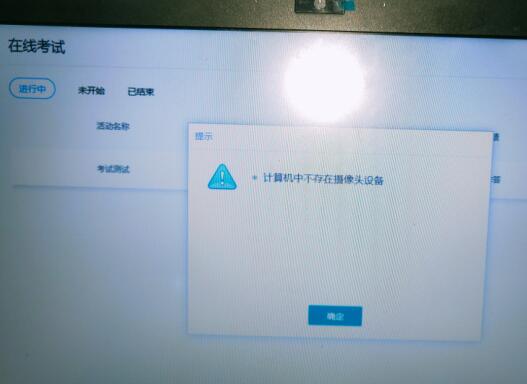 如果进入考试摄像头就是黑色画面，检查QQ能否视频如果不能视频则说明摄像头有问题，如果QQ可以视频，与技术老师联系反馈。注意：站立式摄像头出现过无法识别情况，不推荐使用；苹果笔记本安装windows系统后也出现不能识别摄像头情况，不推荐使用。在切换页面时候的黑屏，尝试alt+F4关闭软件重新进入。运行中摄像头黑掉，尝试alt+F4关闭软件重新进入，或者插拔摄像头。8、无法交卷点击页面“确定”看是否能进行下一步，如果可以就交卷；如果不行，快捷键alt+f4退出考试客户端，重新登录后，点击此门课程扫脸认证再次交卷（考生规定时间内交卷即可，如超时会提醒学生已超时并再次交卷）。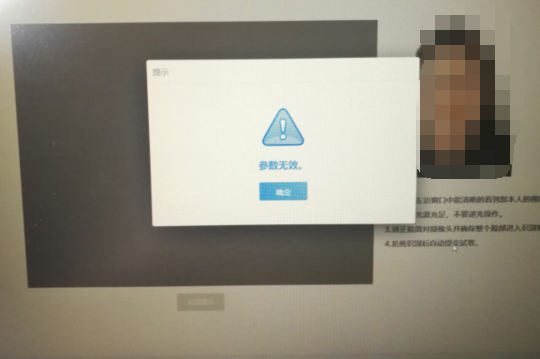 9、登陆鹰眼提示“暂无房间”鹰眼监控只能模拟考试、正式考试考前30分钟才允许登录，其他时间无法登录。不登录鹰眼监控，无法进行学位英语考试！